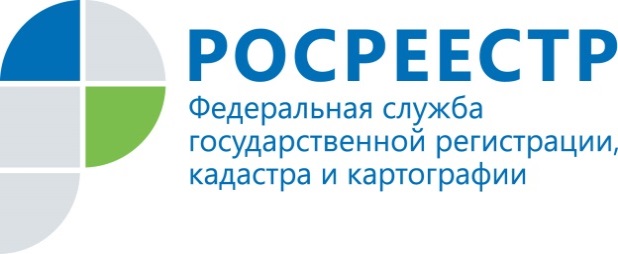 ПРЕСС-РЕЛИЗ20.03.2019КАК ОФОРМИТЬ В СОБСТВЕННОСТЬ БЕСХОЗНУЮ ЗЕМЛЮ   Кадастровая палата по Томской области напоминает, даже если земельный участок выглядит бесхозным – это не значит, что собственника у него нет. 

Если вы решили расширить собственные земельные владения за счёт присоединения примыкающих заброшенных земель, вам необходимо найти собственника «свободной» земли, заключить с ним договор купли-продажи, либо аренды и зарегистрировать право собственности. 

Единственным способом получения достоверной информации является запрос сведений, содержащихся в Едином государственном реестре недвижимости. Такие сведения предоставляются в виде выписки из Реестра недвижимости об основных характеристиках и зарегистрированных правах на объект (для обращения потребуется точный адрес объекта недвижимости). 

Выписка из Реестра недвижимости является официальным документом, содержащим информацию о правообладателе и о характеристиках земельного участка, включая кадастровый номер, назначение, площадь, вид разрешенного использования, кадастровую стоимость. Также выписка содержит информацию об ограничении прав и обременении объекта недвижимости. 

Запросить выписку из Реестра недвижимости можно обратившись в офис МФЦ или через официальный сайт Росреестра (www.rosreestr.ru). Уточнить адрес интересующего участка или его кадастровый номер можно и на Публичной кадастровой карте (https://pkk5.rosreestr.ru/). 

Если интересующий участок является собственностью муниципалитета, необходимо обратиться в орган местного самоуправления с заявлением на право пользования данным земельным участком и выделения его в частную собственность. 

Если участок бесхозной земли имеет соседствующие границы с участком заявителя, то его заявление имеет преимущественное право на рассмотрение.Контакты для СМИПресс-служба филиала ФГБУ «ФКП Росреестра» по Томской областиТелефон (3822)52-62-52 (вн.2419)